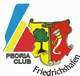 Peoria-Club FriedrichshafenTravel/Hosting Application – Sister City Youth Exchange Send to: Elvira.hassler@gmx.deThis is a bilateral arrangement between the clubs. If you host once, you will be entitled to participate in the next exchange to Peoria. If you travel to Peoria first, you will have to host the following year.                             					 1/2016Exchange date:From : to:First name, family name:Gender:male: ⃝             female: ⃝Street, numberDistrict (Teilort)ZIP/CityTelephone/Fax:email address:Date of birth:School:Knowledge of English:(years of study)Parent’s names:Father:Mother:Father’s profession:Company:Mother’s profession:Company:Parent’s email address:Brothers and sisters:(Name/age)Pets:Hobbies:Did one of your family members already participate in the exchange? Year?If you know your preferred host family/guest to host, please name that family/person:Why do you want to participate in the youth exchange?Name 2 adult non-family members to be contacted as references:Name/phone numberDate/signature of student and parents/legal guardian